Da compilare, sottoscrivere e inviare a segreteria@sidea.org, insieme alla copia del bonifico dell’avvenuto pagamento della quota associativa, solo dopo che l’Assemblea dei soci ha votato favorevolmente alla sua candidaturaDati anagrafici Albo SocialeCOGNOME, NOME (Nuovo socio)  ____________________________________________________________________________________________________________Luogo e data di nascita ____________________________________________________________________________________________________________Codice fiscale ____________________________________________________________________________________________________________Residente  (Via, Numero civico, CAP, Città) ____________________________________________________________________________________________________________Recapito e-mail _________________________________________________________________________________________Telefono (facoltativo) __________________________________________________________________________________Ente di appartenenza ____________________________________________________________________________________________________________Indirizzo ente di appartenenza ____________________________________________________________________________________________________________Qualifica ____________________________________________________________________________________________________________Indirizzo per le comunicazioni Ente di appartenenzaResidenzaVersamento quota socialeEffettuato il ___________________________ tramite bonifico bancario di 80 euro sul C/C intestato a SIDEA presso Banca CREDEM  (IT78 U032 5004 6000 1000 0162 954)N. B. nella causale specificare il nome del Socio e riportare la dicitura “versamento quota sociale per l’anno 20xx – 20xx” 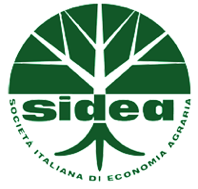 Società Italiana di Economia AgrariaMODULO DI AMMISSIONE PER SOCIO ORDINARIOAnno ………..